Publicado en  el 05/03/2015 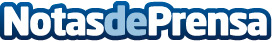 Las empresas del IBEX35 incrementaron en un 44% su presencia en paraísos fiscales en los peores años de la crisisDatos de contacto:Nota de prensa publicada en: https://www.notasdeprensa.es/las-empresas-del-ibex35-incrementaron-en-un-44_1 Categorias: Solidaridad y cooperación http://www.notasdeprensa.es